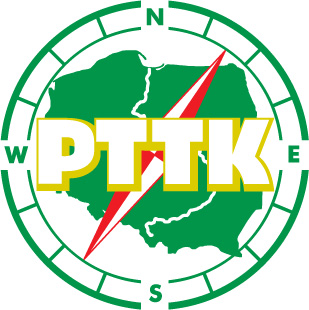 HARMONOGRAM IMPREZMOTOROWYCH2017 r.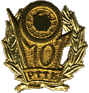 KOMISJA TURYSTYKI MOTOROWEJZARZĄDU GŁÓWNEGO PTTKWARSZAWA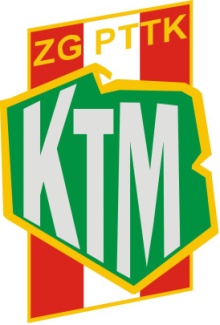 ZESTAWIENIEHarmonogram Imprez Motorowych na 2017 r. został zatwierdzony  przez Komisję Turystyki Motorowej Zarządu Głównego PTTK w dniu 10 grudnia 2016 r   Uchwałą nr  45/XVIII/2016


KTM ZG PTTK  życzy wszystkim organizatorom i uczestnikom udanych imprez w roku 2017.                                                                                Z turystycznym pozdrowieniem                                                        Koordynator Harmonogramu Imprez Motorowych                                                        Komisji Turystyki Motorowej ZG PTTK                                                              Jan  PopielUzupełnienia do kalendarza na 2017 rokKoło PTTK nr 39 przy Placówce SG w SzczecinieZmiana daty w organizacji imprezy na  06.05.2017rKTM  PTTK „Rywal”  Lipno z siedzibą w ChełmnieDKTM Dąbrowa GórniczaKTM  PTTK „Ursus”  WarszawaODDZIAŁ  PTTK  „Łucznik”  RadomDataNazwa imprezy, miejsce imprezy, organizatorRangaNr. rej.STYCZEŃSTYCZEŃSTYCZEŃSTYCZEŃ01.01.           2017XIV Ogólnopolski Zlot Turystów      Biskupia Kopa- powitanie Nowego Roku  KTM PTTK „Zryw”  Prudnikogólnopolska34/17Cały RokIndywidualny Rajd Motorowy „Szlakiem kościołów drewnianych wokół Puszczy Zielonka”  Warzenica  KTM  PTTK „Korbowód”  Swarzędzoddziałowa79/177.01.          2017Otwarcie sezonu turystycznego   'Słupno – 2017”  u św. HubertaKTM  PTTK „Motomedyk”  Płockklubowa95/178.01.         2017Powitanie Nowego Roku  rozpoczęcie sezonu turystycznego       StegnaKTM  PTTK „Mobil”  Elblągoddziałowa120/1714.01.        2017Spotkanie Świąteczno – NoworoczneKTM  PTTK „Wicher”  Radomklubowa40/1719.01.        2017Otwarcie sezonu turystyki motorowej   Spotkanie klubowe   KrakówKTM PTTK „Krak”  Krakówklubowa46/1727.01.        2017Zebranie sprawozdawcze DKTM – PTTK za rok 2016DKTM PTTK Dąbrowa Górniczaklubowa114/1727-29.01.    2017XV Ogólnopolski Rajd Szlakiem Powstania Styczniowego  „SAWIN-2017”KTM PTTK „Klakson”  Chełmklubowa19/1728.01.        2017Zebranie Sprawozdawcze za rok 2016 i wieczorek karnawałowyKTM PTTK Żninklubowa6./17LUTYLUTYLUTYLUTY01.02-31.10.2017XII Indy. Turystyczny Rajd Motorowy „Szlakiem klasztorów i sanktuariów         w Polsce 2017”       O/PTTK „Sudety Zachodnie”  Jelenia Góraogólnopolska80/1701.02-31.10.2017VII Indy. Turystyczny Rajd Motorowy „Szlakiem ewangelickiej architektury sakralnej w Polsce 2017”     O/PTTK „Sudety Zachodnie”  Jelenia Góraogólnopolska81/1701.02-31.10.2017IV Indywidualny Turystyczny Rajd Motorowy „Szlakami Świętego Jana Pawła II        w Polsce 2017”         O/PTTK „Sudety Zachodnie”  Jelenia Góraogólnopolska82/1701.02-31.10.2017IV Indywidualny  Turystyczny Rajd Motorowy „Szlakiem katedr w Polsce 2017”O/PTTK „Sudety Zachodnie”  Jelenia Góraogólnopolska83/1701-06.02.2017VI Zimowisko Rodzinne         Rabka Zdrój PTTK „Klimek”  Grudziądzklubowa104/1703.02.2017Zebranie Sprawozdawczo – Wyborcze Klubu     sala klubowaPKM  PTTK „Przemysław”  Poznańklubowa130/1704-10.02.2017XVI Primaaprilisowy Rajd Motorowy  -  TatryKTM PTTK  „Sokół”  Szamotułyklubowa72/1710.02        .2017Otwarcie sezonu motorowego      ToruńKTM PTTK „Flisak”  Toruńklubowa27/1710.02.        2017 Spotkanie Noworoczne Członków  2017              BełchatówKM PTTK  „Energetyk” Bełchatówklubowa10./1710-12.02.2017II Zimowy Zlot Motorowy Przewodników na Ogólnopolskim Forum Przewodników  - Opole         KTM  PTTK „Motomedyk”  Płock regionalna96/1711.02.        2017Jubileusz 60 – lecia TKM „Zryw” PrudnikKTM PTTK „Zryw”  Prudnikogólnopolska35/1718-19.02.    2017XV Rajd AK-BCH  Lasowice 2017  Roztocze ŚrodkoweKTM PTTK „Klakson”  Chełmklubowa20/17MARZECMARZECMARZECMARZEC01.03.201731.10.2017Indywidualny Rajd „Szlakami Architektury Sakralnej w Polsce”KTM PTTK „Mobil-Łódź”ogólnopolska2./171.03-31.10.2017XVII Ogólnopolski Indywidualny Rajd Motorowy PTTK „Szlakiem  zamków, pałaców, i dworków”   KTM PTTK „Wiraż”  Jawor ogólnopolska84/171.03-31.10.2017IV Ogólnopolski Indywidualny Rajd Motorowy PTTK „Zabytkowe Ratusze”KTM PTTK „Wiraż”  Jaworogólnopolska85/17Marzec      2017XVII Klubowy Rajd „Po Oscypki”KM PTTK „Energetyk” Bełchatówklubowa11./1711.03.2017XXIII PRO  MEMORIA    Poznań Górczyn godz. 18PKM  PTTK „Przemysław”  Poznańklubowa131/1713.03.        2017Klubowe otwarcie sezonu motorowego      SwarzędzKTM PTTK  „Korbowód”  Swarzędzoddziałowa75/1719.03.        2017Rajd „Wiosna 2017”     ChełpaKTM  PTTK  „Oktawa”  Choszcznoklubowa86/1724.03.        2017Walne Zebranie Klubu    Grudziądz PTTK „Klimek”   Grudziądzklubowa105/1725-26.03.2017Rajd na rozpoczęcie sezonu”         Płock i Kotlina Warszawska PTTK „Klimek”  Grudziądzklubowa106/1726.03.        2017Klubowa wycieczka „Puszczykowo 2017”SKT PTTK „Sulechowska 5”  Sulechówklubowa21/1731.03..       2017Zakończenie sezonu motorowego  „Motorowcy na rowerach”   okolice ToruniaKTM  PTTK „Flisak”  Toruńoddziałowa32/17KWIECIEŃKWIECIEŃKWIECIEŃKWIECIEŃ01-02.04.2017Jubileusz 35 lat KTM „Motomedyk”  XII Rajd Pamięci Narodowej „Płock 2017”KTM  PTTK „Motomedyk”  Płockogólnopolska97/1701.04-31.102017XIX Ind .Rajd   „Śladami Zabytków Techniki Staropolskiego Okręgu PrzemysłowegoKTM  PTTK  „Gołoborze”  Kielceregionalna127/1701.04-31.10.2017XVI Regionalny Indywidualny Rajd Motorowy „Szlakiem Literackim”KTM  PTTK „Gołoborze”  Kielceregionalna128/1701.04-31.10.2017XIII Regionalny Indywidualny Rajd Motorowy „Judaistyczne Obiekty Sakralne”KTM  PTTK  „Gołoborze”  Kielceregionalna129/1702.04.          2017XX Pałuckie Dni Turystyki  inauguracja sezonu motorowego 2017  Żnin i okoliceKTM PTTK Żninoddziałowa7./1705-08.04.2017Zabytki UNESCO – Dolny ŚląskKTM PTTK „Ślężanie”  Wrocławoddziałowa56/1707.04.2017Jajko w klubie           sala klubowaPKM  PTTK „Przemysław”  Poznańklubowa132/1708.04.          2017Uroki Wiosny      Rezerwat  Królewskie ŹródłaKTM  PTTK  „Wicher”  Radomklubowa41/1709.04.          2017XVIII Otwarcie Sezonu Motorowego 2017 „Niedziela Palmowa na Jurze” Racławice k. Przegini                   DKTM  PTTK  Dąbrowa Górniczaregionalna115/1712-16.04.2017I Wojna Światowa 1914-1918 cmentarze i kwatery-pomniki Wójcin, Piortków Tryb. Radom i okolice. KTM  PTTK „Ślężanie”  Wrocławklubowa57/1715.04.        2017II Rajd Szlakami Architektury Sakralnej Powiatu ŁowickiegoKTM  PTTK „Mobil”  Łódź”klubowa3./1716.04.        2017Rajd „Pałace i parki podworskie”      SławęcinKTM  PTTK „Oktawa”  Choszcznoklubowa87/1719-22.04.2017XXXI Zlot Aktywu Turystycznego RSW Motorowcy na Mazurach            „Kętrzyn 2017”               KTM  PTTK „Motomedyk”  Płockogólnopolska98/1722.04.        2017Rajd Krajoznawczy „Zespół Architektoniczno Krajobrazowy  Sandomierza”KTM  PTTK”Sokół”  Piasecznoklubowa52/1722.04.        2017Turystyczno – krajoznawczy Rajd Samochodowy „Zabytki Ziemi Proszowickiej II „okolice Proszowic   KTM  PTTK „Krak”  Krakówregionalna47/1722.04.        2017VI Ogólnopolski Rajd Turystów Zmotoryzowanych     ZiębiceKTM  PTTK „Zryw”  Prudnikogólnopolska36/1723. 04.2017Otwarcie Sezonu Motorowego - „Motorowy Piknik”           Poznań  DębinaPKM   PTTK 'Przemysław”  Poznańregionalna133/1723. 04...     2017Klubowa wycieczka „Legnickie Pole 2017”SKT  PTTK „Sulechowska 5”  Sulechówklubowa22/1724-29.04.    2017Puszcza Kozienicka    baza Pionki lub KozieniceKTM  PTTK „Ślężanie”  Wrocławklubowa58/1729.04-03.052017Wyprawa krajoznawcza 'Kierunek – PN”    Woliński Park Narodowy i okolice PTTK „Klimek”  Grudziądzklubowa107/1729.04-01.052017Rajd  MajowyKTM  PTTK „Zryw”  Prudnikregionalna37/17MAJMAJMAJMAJ01-03.05.       2017XIV Klubowy Rajd w NieznaneKM  PTTK „Energetyk” Bełchatówklubowa12./1702.05.           2017„Nowym mostem po koguta”         (Solec n/Wisłą, Kazimierz Dolny, Janowiec)KTM  PTTK  „Wicher”  Radomklubowa42/1710-13.05.2017Muzeum Wsi Radomskiej i Muzeum Wsi Kieleckiej  baza TokarniaKTM  PTTK „Ślężanie”  Wrocławklubowa59/1713.05.        2017IV Ogólnopolski Zlot Turystów Zmotoryzowanych „Szlakiem Warowni Jurajskich”   Smoleń     DKTM  PTTK  Dąbrowa Górniczaogólnopolska116/1713-20.05.2017II Rajd Motorowy „Nie Zapomnijmy o Naszej Historii”  Supraśl, Grodno, Baranowicze, Nowogródek, Sokółka. KTM  PTTK „Westerplatte”    Gdańskklubowa123/1714.05.         2017Rajd „Szlakiem Joannitów”     KorytowoKTM  PTTK „Oktawa”  Choszcznoklubowa88/1714.05.2017Rajd w Nieznane            okolice PoznaniaPKM  PTTK „Przemysław”  Poznańregionalna134/1716-17.05.2017Pakosław miejsce bitwy Legionu Puławskiego z armią niemiecką.  baza PakosławKTM  PTTK „Ślężanie”  Wrocławklubowa60/1717-21.05.2017Wycieczka Krajoznawcza Płock – Krynica – Budapeszt – Bardejów - Krynica-Sandomierz-Kielce- Płock  KTM  PTTK „Motomedyk”Płockoddziałowa99/1719-21.05.2017Gołdap – Poznaj Piękno Warmii i Mazur      GołdapKTM  PTTK „Mobil”  Elblągogólnopolska121/1720.05.         2017XXVII Regionalny Rajd „Babski” o Puchar Prezydenta Bełchatowa        Bełchatów      KM  PTTK „Energetyk”  Bełchatówregionalna13/1723-28.05.    2017Klubowa wycieczka „Kowary i okolice 2017”SKT  PTTK „Sulechowska 5”  Sulechówklubowa23/1726-28.05.2017„XIII Uśmiech Stokrotki”      Płockie bezdrożaKTM  PTTK „Motomedyk”  Płockklubowa100/1727-28.05.2017XXVIII Ogólnopolski Zlot Turystów Motorowych  „Szlakiem gen. J. Bema”     Kraków – Gaj   KTM  PTTK „Krak”  Krakówogólnopolska48/17CZERWIECCZERWIECCZERWIECCZERWIECCzerwiec2017Klubowe Spotkanie przy ogniskuKTM  PTTK „Zryw”  Prudnikklubowa38/1702-04.06.    201763 Ogólnopolski Nocny Rajd Świętokrzyski     55Lecie KTM  PTTK „Wicher”KTM  PTTK  „Wicher”  Radomogólnopolska43/1701-04.06.2017Kielce – Sanktuarium Marszałka  Józefa Piłsudskiego – Pomnik Czwórki LegionowejKTM  PTTK „Ślężanie”  Wrocławklubowa61/1709.-11.06.201750 Centralny Rajd i Zlot Turystów Zmotoryzowanych    Dąbrowa Górnicza „Zajazd Leśny”      Śiewierz – Warężyno    DKTM  PTTK  Dąbrowa Górniczacentralna1./1710.06.        2017II Rajd na Orientację po ŁodziKTM  PTTK „Mobil- Łódź”klubowa4./1710.06.2017Klubowy Rajd o okazji 21 rocznicy powstania KTM  GołoborzeKTM  PTTK „Gołoborze”  Kielceklubowa138/1711.06.         2017Rajd „Drawa – 2017”       DrawnoKTM  PTTK „Oktawa”  Choszcznoklubowa89/1714-18.06.2017Wyprawa krajoznawcza  'Kierunek PN”       Białowieski Park Narodowy i okolicePTTK „Klimek”  Grudziądzklubowa108/1716-18.06.2017XVII Turystyczny Rajd Motorowy „Na Powitanie Lata”  ObrzyceKTM  PTTK  „Sokół”  Szamotułyklubowa73/1716-18.06.2017Bodzentyn Zagroda Czernikiewiczów, Kościół NMP. Siedziba Dyrekcji ŚPN.KTM PTTK „Ślężanie”  Wrocław klubowa62/1718-24.06.2017XLVI Ogólnopolski Rajd Górski, Szlakami Obrońców Granic Turyści Zmotoryzowani w Górach Beskidu Małego KTM PTTK „Westerplatte”  Gdańskogólnopolska124/1719-20.06.2017Świętokrzyski Park NarodowyKTM  PTTK „Ślężanie”  Wrocławklubowa63/1725.06.         2017Regionalna wycieczka „Święto Róż – Forst 2017” SKT PTTK „Sulechowska 5”  Sulechówregionalna24/1729-30.06.2017Jura  Krakowsko - Częstochowska  Zrębice, Paczółtowice, GiebłoKTM  PTTK „Ślężanie”  Wrocław     regionalna64/17                                                                                                                                                                        LIPIEC                                                                                                                                                                        LIPIEC                                                                                                                                                                        LIPIEC                                                                                                                                                                        LIPIECLipiec/sierpieńRajd samochodowy  „Plaże Bałtyku 2017”KTM  PTTK „Korbowód”  Swarzędzklubowa78/17Lipiec       2017XIII Wycieczka wakacyjna                   SandomierzKM  PTTK „Energetyk” Bełchatówregionalna14/1701.07-31-08.2017XIII Rajd w Nieznane     PolskaKTM  PTTK „Motomedyk”  Płockklubowa101/1706-09.07.2017Wojna Polsko – Sowiecka 1920r  Radom, Szczerców, Borkowice, Rawicz, WolsztynKTM  PTTK „Ślężanie”  Wrocławregionalna65/1708.07.2017Rajd „Poznajemy Łódź” Muzeum Fabryki ManufakturaKTM  PTTK „Sokół”  Piasecznoklubowa53/1716.07.       2017Rajd  „Na Cysterskim szlaku”         BierzwinkKTM  PTTK „Oktawa”  Choszcznoklubowa90/1720-23.07.2017Powstanie WielkopolskieKTM  PTTK „Ślężanie”  Wrocławregionalna66/1720-23.07.2017Klubowa wyprawa  „Poznajemy Parki Narodowe”   Magurski PN.  KrempnaKTM  PTTK „Gołoborze”  Kielceklubowa139/1722-23.07.2017„Wisła łączy”    wycieczka krajoznawcza do miast nadwiślańskich PTTK „Klimek”  Grudziądzklubowa109/17SIERPIEŃSIERPIEŃSIERPIEŃSIERPIEŃ10-13.082017Powstanie StycznioweKTM  PTTK „Ślężanie”  Wrocławregionalna67/1712.08.       2017V Klubowe Szkolenie z Udzielania Pierwszej Pomocy w turystyce kwalifikowanejKM  PTTK „Energetyk”  Bełchatów                                                      Bełchatówklubowa15/1718-20.08.   2017XIII Zlot „Jaszczura po ziemi Chełmińskiej”         PrzydwórzKTM  PTTK „Flisak”  Toruńoddziałowa29/1718-20.08.2017Rajd „Szlakiem Polskich Bitew”         Krojanty i okolice PTTK „Klimek'  Grudziądzklubowa110/1720.08.        2017Rajd „Szlakiem PGR”      BolegorzynKTM  PTTK „Oktawa”  Choszcznoklubowa91/1726-27.08.   2017Wycieczka samochodowa trasa  Łańcut – RzeszówKTM  PTTK  „Wicher”  Radomklubowa44/1730-31.08.2017Oflag II c  Woldenberg – DobiegniewKTM  PTTK „Ślężanie”  Wrocławregionalna68/17WRZESIEŃWRZESIEŃWRZESIEŃWRZESIEŃwrzesień /październikUdział w V Igrzyskach Turystycznych 111  Głuchołazy i pogranicze polsko-czeskie PTTK „Klimek”  Grudziądzklubowa111/1701-03.09.   2017XXXVIII Ogólnopolski Zlot Turystów Zmotoryzowanych „Energetyk 2017”KM PTTK „Energetyk”  Bełchatów                 Wawrzkowiznaogólnopolska16/173.09.201740-ty  Jubileuszowy Wojewódzki Rajd Motorowy „O Złoty Korbowód”     KlonyKTM  PTTK  „Korbowód”  Swarzędzogólnopolska76/1708-09.09.2017Kołobrzeg – Muzeum Oręża Polskiego – Cmentarz Żołnierzy Polskich poległych w walkach o Kołobrzeg  KTM  PTTK „Ślężanie”  Wrocławregionalna69/1709.09..      2017Zlot Krajoznawczo Turystyczny „Zabytkowe - Zamki-Pałace-Dwory-Małopolska” Małopolska – Zachodnia  KTM  PTTK „Krak”  Krakówklubowa49/1710.09.         2017Rajd „Grzybobranie na kółkach”         BrzezinyKTM  PTTK „Oktawa”  Choszcznoklubowa92/1715-17.09.   2017V Ogólnopolski Zlot Turystów  „Jesień na Pałukach”   Żnin i okoliceKTM  PTTK Żninogólnopolska8./1715-17.09.2017XLVII  Ogólnopolski Rajd Miłośników Przyrody           SierakówPKM  PTTK „Przemysław”  Poznańogólnopolska135/1716.09.        2017II Rajd Poznajemy Parki Krajobrazowe Województwa Łódzkiego Park Krajobrazowy Wzniesień Łódzkich  KTM  PTTK „Mobil”  Łódź”klubowa5./1716.09.2017Rajd Krajoznawczy „Otwock i okolice”KTM  PTTK „Sokół”  Piasecznoklubowa54/1716-18.09.2017Park Narodowy – Ujście Warty KTM  PTTK „Ślężanie”  Wrocławklubowa70/1720-24.09.   2017Klubowa wycieczka „Polskie Morze 2017”   ŚwinoujścieSKT  PTTK „Sulechowska 5”  Sulechówklubowa25/1722-24.09.     2017Wycieczka po Pałukach    ŻninKTM  PTTK „Flisak”  Toruńklubowa30/1723-26.09.2017I Rajd Motorowy 'Poznaj Piękno Beskidów”       SzczyrkKTM  PTTK 'Westerplatte”  Gdańskklubowa125/1726.09.       2017Pożegnanie Lata          Puszcza KozienickaKTM  PTTK  „Wicher”  Radomklubowa45/1726-30.09.2017XXV Ogólnopolski Rajd Górski Służb Mundurowych RSW „ Szczyrk 2017” Motorowcy w Beskidzie Żywieckim  KTM  PTTK „Motomedyk”  Płockogólnopolska102/1728-30.09.2017Zabytki Ziemi Lubuskiej  Rokitno, Paradyż, Muzeum w Międzyrzeczu  MiędzychódKTM  PTTK „Ślężanie”  Wrocławklubowa71/1729.09-01.102017XXIII Klubowy Rajd Krajoznawczy Klubu Motorowego „Energetyk”   MazuryKM  PTTK „Energetyk” Bełchatówklubowa17/1729.09-01.10.201748 Górski Rajd Zagłębiaków z metą w okolicy Baraniej Góry  trasa samochodowaDKM  PTTK  Dąbrowa Górniczaregionalna117/17PAŹDZIERNIKPAŹDZIERNIKPAŹDZIERNIKPAŹDZIERNIK01.10.           2017Rajd Pieczonej Pyry”  zakończenie sezonu motorowegoKTM  PTTK Żninklubowa9./1706-08.10.2017XVII Międzywojewódzki Zlot Przodowników  TM PTTK  KielceKTM  PTTK „Gołoborze”  Kielceregionalna140/1707-08.102017XVIII Zakończenie Sezonu Motorowego 2017 „Z Jurajskim Maślakiem”DKTM  PTTK  Dąbrowa Górniczaogólnopolska118/1707-08.10.2017XII Turystyczny Rajd Motorowy po Ziemi Kaliskiej „W Nieznane”  -  KaliszKTM  PTTK  „Sokół”  Szamotułyklubowa74/1707-08.10.2017Podróż geograficzno – historyczna „Szlakiem Architektury Drewnianej- Małopolska”Podhale  KTM  PTTK „Krak”  Kraków klubowa50/1708.10.          2017V Rajd Krajoznawczy „Kani Rudej”    DąbrowaKTM  PTTK „Korbowód”  Swarzędzoddziałowa77/1708.10.2017Zakończenie Sezonu Motorowego z „Przemysławem”         okolice PoznaniaPKM  PTTK „Przemysław'  Poznańregionalna136/1713-15.10.2017Międzynarodowe Targi Turystyczne  WORLD TRAVEL SHOW     Nadarzyn Warszawa - biuro ZG PTTK Komisja Turystyki Motorowej  ZG PTTKcentralna1./A14.10.        2017Rajd Turystów Zmotoryzowanych        Strzelce OpolskieKTM  PTTK „Zryw”  Prudnikregionalna39/1714-15.10.    2017Klubowe Zakończenie Sezonu Turystycznego 2017 r”      Baza SławaSKT  PTTK „Sulechowska 5”  Sulechówklubowa26/1715.10.         2017Rajd „Złota Jesień – 2017”          WygonKTM  PTTK „Oktawa”  Choszcznoklubowa93/17LISTOPADLISTOPADLISTOPADLISTOPAD04-05.11.2017IV Rajd Motorowy Resortu Spraw Wewnętrznych „Szlakami Powstania Wielkopolskiego”   Ostrzeszów  KTM  PTTK „Westerplatte”  Gdańskogólnopolska126/1710-12.11.2017Jantar  -  zakończenie sezonu turystycznego          JantarKTM  PTTK „Mobil”  Elblągogólnopolska122/1710-12.11     2017Rajd Krajoznawczy „Ujście Wisły i Półwysep Helski”            JantarKTM  PTTK „Flisak”  Toruńklubowa31/1711.11.        2017IV „Niepodległościowy BABOODLOT  2017DKTM  PTTK  Dąbrowa Górniczaregionalna119/1712.11.        2017Zakończenie sezonu motorowego       ChełpaKTM  PTTK „Oktawa”  Choszcznoklubowa94/1718-19.11.2017XI wycieczka krajoznawcza „Warszawa da się lubić” wycieczka do WarszawyPTTK „Klimek”  Grudziądzoddziałowa112/1724-26.11.        2017Ogólnopolski Zlot Motorowy z okazji 60-lecia KTM „Flisak”KTM PTTK „Flisak”  Toruńogólnopolska28/1724-26.11.   2017IX Klubowy Rajd Andrzejkowy   BełchatówKM  PTTK „Energetyk”  Bełchatówklubowa18/1725-26.11.2017Zakończenie Sezonu Turystycznego Turystów Zmotoryzowanych „Motomedyk”  Soczewka             KTM  PTTK „Motomedyk”  Płock regionalna103/1725-26.11.2017„Rajd na zakończenie sezonu motorowego”    okolice ToruniaPTTK „Klimek”  Grudziądzklubowa113/1726.11.2017Klubowe zakończenie sezonu motorowego     ChęcinyKTM  PTTK „Gołoborze”  Kielceklubowa141/17GRUDZIEŃGRUDZIEŃGRUDZIEŃGRUDZIEŃ2-4.12.        2017Zlot Barbórkowy   UlanówKTM  PTTK „Flisak”  Toruńoddziałowa33/1709.12.2017Zakończenie sezonu turystycznego  okolice KrakowaKTM  PTTK „Krak”  Krakówklubowa51/1715.12.2017Opłatek w klubie          sala klubowaPKM  PTTK „Przemysław”  Poznańklubowa137/1716.12.2017Zakończenie sezonu turystycznego i tradycyjny „opłatek”KTM  PTTK „Sokół”  Piasecznoklubowa55/172017 r.Imprezy centralneImprezy ogólnopolskieImprezy  regionalneImprezy oddziałoweImprezy kluboweRazemStyczeń1269Luty51612Marzec32611Kwiecień372921Maj321814Czerwiec122914Lipiec369Sierpień2147Wrzesień521219Październik1131511Listopad321511Grudzień134Razem226241179142Uzupełnienia33612Razem15413.05.2017Rajd TM i pieszej „Wiosna na Pograniczu”     Stolec – Bolków – StolecKoło PTTK nr 39 przy Placówce SG w Szczecinieoddziałowa143/1728-30. 07.2017Rajd TM i spływ  kajakowy  „Obra”   Pojezierze ŁagowskieKoło PTTK nr 39 przy Placówce SG w Szczecinieoddziałowa144/1706.05.2017Rajd TM i pieszej „Wiosna na Pograniczu”     Stolec – Bolków – StolecKoło PTTK nr 39 przy Placówce SG w Szczecinieoddziałowa143/1721.01..      2017Uroczyste spotkanie członków Klubu i Oddziału podsumowanie sezonu turystycznegoKTM  PTTK „Rywal”  Lipnoklubowa145/1725.03..2017Klubowy Zlot – Powitanie Wiosny  „Marzanna 2017”      WielgieKTM PTTK „Rywal”  Lipnoklubowa146/1730.04..2017Wiosenny Rajd Rowerowy 'Motorowcy na rowerach”   okolice LipnaKTM PTTK „Rywal”  Lipnoklubowa147/1705-07.05..2017XXXIV Ogólnopolski Zlot 'Lipnowska Wiosna”     ChełmnoKTM PTTK „Rywal”  Lipnoogólnopolska148/1717.09..2017XII Klubowy Dzień bez samochodu – motorowcy na rowerachKTM PTTK „Rywal”  Lipnoklubowa149/1706-08.10..2017XXVIII Regionalny Zlot   „Pieczonego ziemniaka”      ChełmnoKTM PTTK „Rywal”  Lipnoregionalna150/1709.12..2017Klubowe zakończenie sezonu  motorowo – turystycznegoKTM PTTK „Rywal”  Lipnoklubowa151/1729-30.04.2017Z Parkiem Narodowym „Za Pan Brat”  Pieniński Park NarodowyDKTM Dąbrowa Górniczaregionalna152/1715-16.12.2017Zakończenie Sezonu Motorowego”  2017              KamieńczykKTM  PTTK  „Ursus”  Warszawaklubowa153/1715-17.12.2017Samochodowa Wyprawa na Roztocze            Biłgoraj i Roztoczański P.N.Oddział  PTTK  „Łucznik”  Radomoddziałowa154/17